Name of Journal: World Journal of GastroenterologyManuscript NO: 52449Manuscript Type: ORIGINAL ARTICLEBasic StudyQingyi decoction protects against myocardial injuries induced by severe acute pancreatitisLi L et al. Protective effects of QYD against MILei Li, Yong-Qi Li, Zhong-Wei Sun, Cai-Ming Xu, Jun Wu, Ge-Liang Liu, Ahmed MH Bakheet, Hai-Long ChenLei Li, Department of Vascular Surgery, The Second Affiliated Hospital of Dalian Medical University, Dalian 116027, Liaoning Province, ChinaLei Li, Zhong-Wei Sun, Cai-Ming Xu, Hai-Long Chen, Department of General Surgery, The First Affiliated Hospital of Dalian Medical University, Dalian 116011, Liaoning Province, ChinaYong-Qi Li, Graduate School of Comprehensive Human Sciences, University of Tsukuba, Tsukuba 3058575, JapanZhong-Wei Sun, Department of Emergency Medicine, The Affiliated Zhongshan Hospital of Dalian University, Dalian 116001, Liaoning Province, ChinaCai-Ming Xu, Department of Traditional Chinese Medicine, Dalian Obstetrics and Gynecology Hospital, Dalian 116021, Liaoning Province, ChinaJun Wu, Department of Ultrasound, The Second Affiliated Hospital of Dalian Medical University, Dalian 116027, Liaoning Province, ChinaGe-Liang Liu, Department of Urology Surgery, The Second Affiliated Hospital of Dalian Medical University, Dalian 116027, Liaoning Province, ChinaAhmed MH Bakheet, Department of Pathology, The Third Affiliated Hospital of San Yet-sen University, Guangzhou 510360, Guangdong Province, ChinaAuthor contributions: Li YQ and Li L contributed equally to this work. Li L, Li YQ, and Chen HL designed the research; Li L, Li YQ, Sun ZW, and Xu CM performed the research; Wu J and Liu GL contributed new reagents; Xu CM, Wu J, and Bakheet AMH analyzed the data; Li L and Li YQ wrote the paper.Supported by the National Natural Science Foundation of China, No, 81573751.Corresponding author: Hai-Long Chen, MD, PhD, Chief Doctor, Department of Surgery, The First Affiliated Hospital, Dalian Medical University, No. 222 Zhongshan Road, Dalian 116011, Liaoning Province, China. hailongchen2018@163.comReceived: December 6, 2019Revised: February 21, 2020Accepted: March 10, 2020 Published online: March 28, 2020AbstractBackgroundWe studied the protective effects of Qingyi decoction (QYD) (a Traditional Chinese Medicine) against severe acute pancreatitis (SAP)-induced myocardial infarction (MI).AIMTo study the function and mechanism of QYD in the treatment of myocardial injuries induced by SAP.METHODSUltrasonic cardiography, hematoxylin and eosin staining, immunohistochemistry, qRT-PCR, western blot, enzyme-linked immunosorbent assays, and apoptosis staining techniques were used to determine the effects of QYD following SAP-induced MI in Sprague-Dawley rats.ResultsOur SAP model showed severe myocardial histological abnormalities and marked differences in the symptoms, mortality rate, and ultrasonic cardiography outputs among the different groups compared to the control. The expression of serum cytokines [interleukin (IL)-1ß, IL-6, IL-8, IL-12, amyloid β, and tumor necrosis factor-α] were significantly higher in the SAP versus QYD treated group (P < 0.05 for all). STIM1 and Orai1 expression in myocardial tissue extracts were significantly decreased post QYD gavage (P < 0.001). There was no significant histological difference between the 2-aminoethyl diphenylborinate inhibitor and QYD groups. The SAP group had a significantly higher apoptosis index score compared to the QYD group (P < 0.001).ConclusionQYD conferred cardio-protection against SAP-induced MI by regulating myocardial-associated protein expression (STIM1 and Orai1).Key words: Severe acute pancreatitis; Multiple organ dysfunction; Myocardial injury; Qingyi decoction; STIM1/Orai1-SOCELi L, Li YQ, Sun ZW, Xu CM, Wu J, Liu GL, Bakheet AMH, Chen HL. Qingyi decoction protects against myocardial injuries induced by severe acute pancreatitis. World J Gastroenterol 2020;26(12): 1317-1328URL: https://www.wjgnet.com/1007-9327/full/v26/i12/1317.htmDOI: https://dx.doi.org/10.3748/wjg.v26.i12.1317Core tip: This manuscript illustrates the protective role of the Traditional Chinese Medicine, Qingyi decoction (QYD), on severe acute pancreatitis-induced myocardial injuries. QYD treatment was able to play a double role as a preventive and curative agent for both myocardial injuries and acute severe pancreatitis via the STIM1/Orai1-SOCE pathway. QYD treatment reduced myocardial injuries and the mortality rate by 30% in Sprague-Dawley (SD) rats within 24 h. Our findings reveal the success of QYD in improving the overall appearance of SD rats, together with decreasing the myocardial histological abnormalities and inflammatory cells infiltration caused by severe acute pancreatitis and myocardial injuries.INTRODUCTIONSevere acute pancreatitis (SAP) is one of the most common types of acute abdominal inflammatory diseases, with approximately 20% of new cases reported annually. SAP can lead to multiple organ dysfunction syndromes (MODS), such as SAP-induced myocardial injury (MI), which is associated with an approximate 10%-30% mortality rate among SAP patients[1-3]. Globally, the SAP mortality rate ranges between 15%-30%, while in China the rate is 11.8%-16.6%[4]. SAP is characterized by sudden onset of severe persistent upper abdominal pain, which is epigastric and radiates towards the back. SAP results from pathological dysfunction of the pancreatic microcirculation, which leads to pancreatic vascular thrombosis and reduced pancreatic blood flow[5]. Without prompt intervention, SAP progresses rapidly, leading to irreversible multiple organ damage and early death[6-8].MI is a predominant complication of SAP-induced MODS[9,10]. Synchronized manifestations of myocardial dysfunction[11], such as abnormal electrocardiography, troponin imbalance, myocardium abnormalities, altered cardiac input/output ratio, arrhythmia, cardiac shock, myocarditis, pericarditis, and other types of MIs, have been reported in SAP patients[6,7,12]. Chinese herbs and Traditional Chinese Medicine (TCM) have long been used in China to treat various diseases[8,13-20]. Qingyi decoction (QYD), a TCM that includes several medicinal plants and minerals (Supplementary Table 1), has been used to treat acute pancreatitis in animal models.QYD can cause purgation, promote hemostasis, and stimulate anti-inflammatory responses. Moreover, the role of QYD was illustrated in our previous study using an acute pancreatitis model, in which we reported that QYD reduced lung injury and protected pulmonary function[7,8,16]. Previous studies have also shown that QYD regulates the immune response in the gut. Specifically, QYD controls intestinal cell electrical activity by maintaining smooth muscle physiological function and directly neutralizing endotoxins that protect the intestinal barrier[5,9,10,12,13,21,22].Our previous studies demonstrated that QYD protects against acute pancreatitis by suppressing G protein-coupled bile acid receptor 1 expression, subsequently inhibiting caspase-9 activation. Furthermore, QYD blocked the NF-kb/p-RIP inflammatory signaling pathway in an in vitro acute pancreatitis model, demonstrating a beneficial effect by decreasing apoptosis of alveolar type II epithelial cells in a SAP rat model[11,23]. Moreover, Su et al[24] and Zhang et al[6] showed that QYD can ameliorate intestinal barrier damage by inhibiting overexpression of secretory phospholipase A (sPLA2) and Toll-like receptor 4, and increasing occludin-1 expression in a SAP rat model. Recent studies demonstrated that QYD can attenuate SAP-induced MI[12,21,22].Microvascular endothelial cell apoptosis is controlled by the store-operated calcium entry (SOCE) associated proteins STIM1 and Orai1, by regulating intracellular calcium ion concentration; however, calcium flux is closely associated with cardiac cell damage[1-3,14]. Based on these findings, we hypothesized that QYD protects against SAP-induced MI via the STMI1/Orai1-SOCE pathway, resulting in regulation of cell apoptosis and pathogenesis.MATERIALS AND METHODSAnimal modelForty adult healthy male Sprague-Dawley (SD) rats, weighing between 180–220 g, were obtained from the Specific Pathogen Free Animal Department of Dalian Medical University (Dalian, China), and the study protocol followed the ethical guidelines approved by the Dalian Medical University Animal Care and Use Committee. The rats were randomly divided into four groups (n = 10 per group): (1) Healthy control (Sham); (2) SAP; (3) 2-aminoethyl diphenyl borinate (2-APB), which is a STIM1/Orai1-SOCE pathway inhibitor; and (4) QYD treatment.The SAP model was induced by injecting 5% sodium taurocholate. Briefly, animals were fasted for 12 h with free access to water before surgery. Rats were anesthetized with 1% pentobarbital sodium anesthesia (intraperitoneal injection, 40 mg/100 g body weight) prior to surgery. A midline incision was made in the rat abdomen, and the pancreatic bile duct was identified. Sodium taurocholate 5% (1 mL/kg, cat no: T4009; Sigma-Aldrich, St. Louis, MO, United States) was retrogradely injected into the distal end of the pancreatic bile duct at a rate of 0.2 mL/min using a 1 mL syringe and 28-gauge needle. The injector needle was opened in the bile duct through the bile duct-duodenal connection, avoiding damage to the bile duct. The artery was clamped to prevent injecting the drug into the liver[13].Following the establishment of SAP, rats in the QYD group received three doses of QYD orally (1 mL/100 g body mass): one dose immediately after SAP induction (0 h), then one after 12 h and 24 h, respectively[13]. The Sham group received no intervention, while the SOCE inhibitor group received 2-APB (2 mg/kg body mass) orally immediately after SAP induction. The Sham group only received laparotomy and subsequent exposure of the duodenum and was given the same treatment as the SAP group but with phosphate buffered saline (PBS). The rats were then placed in suitable living conditions with only free access to water. After 24 h, mortality and morbidity were monitored. The rats were anesthetized with 1% pentobarbital sodium anesthesia (intraperitoneal injection, 40 mg/100 g body weight) before sacrifice by exsanguination, and heart tissues and blood specimens were harvested under sterile conditions for analyses.Echocardiography assessment of cardiac functionTransthoracic echocardiography assessment of left ventricular (LV) function was conducted 24 h after SAP induction and prior to euthanizing the rats. Heart function measurements were performed using the GE Logiq E9 ultrasound system with a probe (ML6–15-D). Cardiac function was assessed by a sonographer to determine changes in cardiac muscle function under 10% CH anesthesia. M-mode images of LV dimensions were obtained from the LV ejection fraction (LVEF %) and LV fractional shortening (LVFS %), as previously described, to distinguish cardiac function from myocardial infarction. Data were analyzed by a cardiologist blinded to the study.Hematoxylin and eosin stainingTo evaluate morphological alterations in the myocardial tissue, rats were euthanized 24 h post-treatment and the LV myocardial tissues were collected and fixed in 10% formalin, processed, and embedded in paraffin wax. Thin sections (3-5 μm) were cut and mounted on microscopy slides. The sections were deparaffinized in xylene solution, rehydrated in decreasing serial dilutions of ethanol, and stained with hematoxylin for 10 min, washed with running tap water, decolorized for 3 s with 1% acid, stained with eosin for 1 min, washed with water, and left to air dry. The sections were covered with coverslips and a professional pathologist, who was blinded to the experimental design, examined the slides under a light microscope at a magnification of 40 ×.Enzyme-linked immunosorbent assayEnzyme-linked immunosorbent assay (ELISA) was used to estimate the concentrations of inflammatory cytokines, including interleukin (IL) IL-1ß, IL-6, IL-8, IL-12, tumor necrosis factor alpha (TNF-α), and amyloid β (AMY), in rat serum. Serum samples were incubated at room temperature for a maximum of one hour before assaying. Protein concentrations were measured twice using rat IL-1ß, IL-6, IL-8, IL-12, TNF-α, and AMY ELISA kits (Cusabio Biotech, China) according to the manufacturer’s instructions. Measurements were recorded using a spectrophotometer (Thermo Scientific, United States) at 450 nm.Terminal deoxynucleotidyl transferase dUTP nick-end labelingTerminal deoxynucleotidyl transferase dUTP nick-end labeling (TUNEL) was performed on the tissue sections to assess apoptosis. Tissue sections were treated with 50 µL of the TUNEL reaction mixture and incubated in a humidified atmosphere for 60 min at 37°C in the dark, and then rinsed with PBS (pH 7.4) three times, for 5 min each time, followed by 5 min staining with DAPI at room temperature, three 5 min PBS washes, and observed using ﬂuorescence microscopy. The TUNEL-positive cells were marked by yellow/brown nuclei, whereas negative cells stained blue. The apoptotic index was calculated as the percent of TUNEL-positive nuclei relative to the total number of nuclei.qRT-PCRTo determine STIM1 and Orai1 gene expression, total mRNA was extracted from the LV myocardial tissues from all groups using the TRIzol reagent (Invitrogen, United States) according to the manufacturer’s protocol. mRNA (500 ng) from each group was added to the super mix SYPR green II 5× reagents and DNA remover for cDNA synthesis (Transgene Biotech, China). A total volume of 20 μL was placed in the thermocycler (Bio-Rad, Singapore) and PCR was conducted at 42˚C for 15 min and then 85˚C for 5 s. Gene amplification conditions were: 94˚C for 30 s, 94˚C for 5 s, 55˚C for 15 s, and 72˚C for 10 s for 45 cycles. MXP/CXP software (Agilent Technologies, Germany) was used to analyze the PCR output, and GAPDH served as the internal control. The Ct 2ΔΔ-CT method was used to calculate the relative mRNA expression of the different genes[25]. The primer sequences are listed in Table 1.Protein extraction and quantificationLV tissue was frozen in liquid nitrogen and then crushed for total protein extraction. Radio-Immune Precipitation Assay lysis buffer containing Dithiothreitol, Phenyl Methane Sulfonyl Fluoride and 100 × antiprotease (Roche, China) was used for total protein extraction, according to the manufacturer’s protocol. Protein concentrations were estimated using the Bicinchoninic acid assay kit (Thermo Scientific, United States) and standard bovine serum albumin. Protein concentration was quantified using a spectrophotometer (Thermo Scientific, United States) at 594 nm.Western blotWestern blot analysis was used to measure STIM1 and Orai1 protein expression in the LV myocardial tissues. Equal concentrations of proteins were separated according to their molecular weight using 10% sodium dodecyl sulfate-polyacrylamide gel electrophoresis. The proteins were transferred onto 0.02 mm polyvinylidene fluoride membranes (Millipore, United States), and blocked with 5% low-fat silk milk (Claix, France) for 3 h at room temperature. The membranes were subsequently incubated with STIM1 monoclonal rabbit anti-rat primary antibody (1:2500; Abcam, United States), Orai1 monoclonal rabbit anti-rat primary antibody (1:2500; Abcam, United States), and GAPDH polyclonal antibody (1:1000; Proteintech, United States) overnight at 4°C. Polyvinylidene fluoride membranes were washed thrice in Tris-buffered saline with Tween 20 and incubated with goat anti-rabbit secondary antibodies (1:1000; LI-COR, United States). Protein bands were detected using a LI-COR scanner (LI-COR, United States). Tris-buffered saline with Tween 20 was used for all antibody dilutions. Quantification of protein expression was achieved using Image J software (International Institute of Health, United States).ImmunohistochemistryImmunohistochemistry (IHC) was performed to determine the expression and location of STIM1 and Orai1 in the LV myocardial tissues. Tissue sections were prepared as described above for HE staining. The sections were hydrolyzed by placing them in three changes of xylene for 3 min each time, followed by washes in decreasing ethanol concentrations for 2 min per wash. Proteins were retrieved by heating the slides in citrate buffer (pH 6.0) in a microwave for 20 min. The tissues were then incubated in 3% H2O2 for 10 min at room temperature, followed by incubation in the blocking reagent (A) in the IHC kit (ZSGB-BIO, China) for 25 min at room temperature. The tissues were then incubated with STIM1 and Orai1 monoclonal rabbit anti-rat primary antibodies (1:2500; Abcam, United States) overnight at 4˚C, and then washed three times with cold PBS, for 5 min each time. The secondary antibody (B) in the IHC kit (ZSGB-BIO, China) was applied to the tissues for 30 min at room temperature, followed by washing with cold PBS three times, for 5 min each time. Subsequently, the tissues were treated with labeling reagent (C) in the IHC kit (ZSGB-BIO, China) for 30 min at 37˚C. Lastly, diaminobenzidine (ZSGB-BIO, China) was applied at room temperature for 1 min for protein visualization. The tissues were serially dehydrated in diluted alcohol and xylene and air-dried. Coverslips were mounted on the tissue sections and examined under a light microscope at a magnification of 40 ×.Statistical analysisSPSS version 17 (IBM, United States) and Graph Pad Prism version 6 (Graph Pad Software Inc., United States) statistical analysis software were used to analyze the data. Survival rates were calculated using an unpaired t-test. ANOVA and the t-test were used to compare differences between groups. Data are presented as mean ± SE. Statistical significance was set at P < 0.05.RESULTSQYD treatment reduces SAP-induced MI associated morbidity and mortalityThe general condition of the rats was monitored 24 h after SAP induction and treatment. The Sham group appeared healthy, with no mortalities or abnormalities observed. The SAP group demonstrated several signs of abnormalities, including paralysis, laziness, depression, lack of responsiveness, and shortness of breath. We observed 40% (n = 4) mortality in the SAP group (Table 2). The QYD group showed significantly fewer signs of morbidity compared to the SAP group, and the survival rate was 90% (Table 2). Similarly, the 2-APB group exhibited less morbidity and significantly higher survival rates (Table 2). These observations suggest that QYD treatment reduces SAP-induced morbidity and mortality.QYD treatment restores physiological heart functionRats in all groups were subjected to echocardiography assessment 24 h after SAP induction and before euthanasia. LV circumferential strain measurements were assessed to determine physiological myocardial functions (Figure 1). As expected, cardiac function in the SAP group was lower compared to the Sham, QYD, and 2-APB groups (Figure 1A). QYD treatment significantly improved LVEF and LV fractional shortening compared to the Sham and the 2-APB groups, suggesting that QYD mitigated SAP-induced MI (Figure 1B, and C).QYD treatment reverses myocardial tissue damage and improves immunity in the SAP rat modelTo evaluate tissue damage caused by SAP, LV myocardial sections were stained with HE and examined by a blinded professional pathologist. The Sham group showed intact heart muscles without any signs of inflammation or necrosis. In contrast, the SAP group showed increased tissue necrosis, with an increased number of inflammatory cells infiltrating the cardiac muscle, leading to reduced myocardial fiber structures and damage to the myocardial membrane (Figure 2). QYD treatment markedly reduced the alterations in histological morphology in the SAP group (Figure 2).We measured protein expression of selected inflammatory cytokines to determine the effect of QYD on the immune response following SAP induction. As shown in Supplementary Figure 1 and Table 3, ELISA assays revealed that the serum levels of IL-1ß, IL-6, IL-8, IL-12, AMY, and TNF-α were markedly elevated in the SAP group compared to the Sham, QYD, and 2-APB groups. There were no significant differences in protein concentrations between the QYD and 2-APB groups. Thus, QYD treatment can inhibit the SAP-induced inflammatory response.QYD treatment reduces SAP-induced ventricular myocardial tissue apoptosisThe TUNEL assay was performed to investigate the effect of QYD treatment on myocardial cell apoptosis following SAP (Figure 3). We counted the number of apoptotic cells (brown/yellow) and total cells (blue) and then calculated the apoptotic index [(apoptotic cell number/total cell number) × 100%] in all groups. The majority of myocardial cells in the Sham group stained blue, and only a few exhibited brown/yellow staining (Figure 3). However, a significant number of myocardial cells in the SAP group exhibited brown/yellow staining (P < 0.0001) (Figure 3, Table 4), indicating increased apoptosis. Although the number of cells with brown/yellow staining in the QYD group was higher compared to the Sham group, the numbers of apoptotic cells in the QYD and 2-APB groups were significantly lower compared to the SAP group (Figure 3, Table 4). As shown in Table 4, the apoptosis index in the SAP group was significantly higher compared to the Sham group (P < 0.0001). These results suggest that QYD treatment reduces SAP-induced myocardial cell apoptosis.QYD treatment attenuates SAP-induced MI via the STIM1/Orai1-SOCE pathwayThe STIM1/Orai1-SOCE pathway plays a significant role in regulating cell Ca+2 concentrations (Graph 1) and modulating cardiac function. We therefore examined the cardio-protective effects of QYD by assaying its impact on the STIM1/Orai1-SOCE pathway. As 2-APB is a known inhibitor of the STIM1/Orai1-SOCE pathway, we used this inhibitor as a comparative control. Following treatment, expression of STIM1 and Orai1 was measured using RT-PCR, western blot, and IHC. Both QYD and 2APB significantly decreased the SAP-induced increase in myocardial cell STIM1 and Orai1 gene and protein expression (Figure 4 and Supplementary Figure 2). These observations indicate that the STIM1/Orai1-SOCE pathway is activated following SAP, and that QYD treatment can mitigate SAP-induced activation of the STIM1/Orai1-SOCE pathway, conferring cardio-protection.DiscussionThe goal of this study was to investigate whether the TCM QYD can protect against SAP-induced MI in a rat model. We found that QYD was able to protect against tissue damage, as well as reduce the inflammatory response and cell apoptosis. We further determined that QYD confers cardio-protection by regulating the STIM1/Orai1-SOCE pathway. These findings indicate that QYD could be used clinically to protect again SAP-induced MI and subsequent MODS.Our results further support the literature showing that SAP can induce MI and mortality. We reported only 40% survival following SAP induction in our rat model. However, QYD treatment reduced the SAP-induced MI and lowered the mortality rate by 30%. This finding is similar to that reported for other TCM decoction subtypes (Lai Fu Cheng Qi decoction), which have also demonstrated roles in protecting against lung and intestinal injuries[13,16,19,26]. Collectively, these findings support the development of QYD and similar TCM decoctions as therapeutic approaches to prevent SAP-induced MI.Our findings also revealed that QYD improves the overall morphological appearance of myocardial tissue following SAP. QYD decreased the myocardial histological abnormalities and infiltration of inflammatory cells caused by SAP-induced MI. QYD also attenuated myocardial cell apoptosis, enhanced cardiac functions, and partially restored the heart muscle. These results support our recently published work[27-30].In this study, we showed that QYD treatment decreased the SAP-induced inflammatory response. Specifically, we found that both QYD and the SOCS inhibitor 2-APB significantly decreased the SAP-induced increase in an array of cytokines (IL-1ß, IL-6, IL-8, IL-12, AMY, and TNF-α). These results parallel previous findings for 2-APB[5-7,31]. Our data indicate that QYD can boost the immune response to SAP, and may therefore have preventive and therapeutic value for treating MI consistent with previous reports[17,20,32,33].We further investigated the underlying mechanism by which QYD confers cardio-protection. Specifically, we determined the effect of QYD on the STIM1/Orai1-SOCE pathway (Graph 1). Our gene and protein expression analyses revealed that SAP increased STIM1 and Orai1 expression. These findings reflect the role of the STIM1/Orai1-SOCE pathway in SAP-induced MI. However, QYD treatment reduced the expression of STIM1 and Orai1, suggesting that QYD can stabilize Ca2+ ion flux and promote myocardial recovery, decrease cell inflammation and necrosis, and preserve cardiac function, consistent with previous studies that targeted the STIM1/Orai1-SOCE pathway[3,9,10,34]. Thus, QYD treatment could play a double role in preventing and preserving myocardial function by targeting the STIM1/Orai1-SOCE pathway.One challenge in this study was our SAP experimental model; only a few rats survived SAP, limiting the number of rats that could be used for overall analyses.In summary, QYD confers cardio-protection in response to SAP by controlling immune cytokine levels and cardiac tissue apoptosis by regulating the STIM1/Orai1-SOCE pathway. Further studies are needed to determine the specific mechanism by which QYD modulates Ca+2 flux in myocardial cells.ARTICLE HIGHLIGHTSResearch backgroundSevere acute pancreatitis (SAP) is a common acute abdominal inflammatory disease which can lead to multiple organ dysfunction syndromes including myocardial dysfunction. Qingyi decoction (QYD), a Traditional Chinese Medicine, has been used to treat acute pancreatitis in animal models. Previously we reported that QYD reduced lung injury and protected pulmonary function in patients with SAP.Research motivationThe protective functions of Qingyi decoction against myocardial injuries induced by SAP will provide new therapeutic information on SAP.Research objectivesTo study the function and mechanism of QYD in the treatment of myocardial injuries induced by SAP.Research methodsWe established a SAP model with Sprague-Dawley rats. Echocardiography was performed to assess cardiac function before the rats were euthanized. After euthanizing, hematoxylin and eosin staining of myocardial tissue was performed. Enzyme-linked immunosorbent assay was used to estimate the concentrations of inflammatory cytokines. Terminal deoxynucleotidyl transferase dUTP nick-end labeling was carried out to assess apoptosis. Real-time PCR was used to determine STIM1 and Orai1 gene expression. STIM1 and Orai1 protein expression was analyzed by Western blot. Immunohistochemistry was used to determine the location of STIM1 and Orai1 in myocardial tissue.Research resultsIn the present study, our SAP model shows that QYD treatment effectively reduces SAP-induced myocardial injury (MI) associated morbidity and mortality. QYD treatment restores physiological heart function and reverses myocardial tissue damage and improves immunity in the SAP rat model. Our study shows that the STIM1/Orai1-SOCE pathway is mitigated by QYD treatment.Research conclusionsQYD treatment is able to play a double role as a preventive and curative agent for myocardial injuries induced by acute severe pancreatitis via the STIM1/Orai1-SOCE pathway.Research perspectivesThis study provides insight into the function and mechanism of QYD in the treatment of SAP-induced MI in a rat model, suggesting that QYD might also be used in patients with SAP-induced MI.REFERENCES1 Yadav D, Lowenfels AB. The epidemiology of pancreatitis and pancreatic cancer. Gastroenterology 2013; 144: 1252-1261 [PMID: 23622135 DOI: 10.1053/j.gastro.2013.01.068]2 Vengadakrishnan K, Koushik AK. A study of the clinical profile of acute pancreatitis and its correlation with severity indices. Int J Health Sci (Qassim) 2015; 9: 410-417 [PMID: 26715920]3 Hsu PC, Lin TH, Su HM, Lin ZY, Lai WT, Sheu SH. Acute necrotizing pancreatitis complicated with ST elevation acute myocardial infarction: a case report and literature review. Kaohsiung J Med Sci 2010; 26: 200-205 [PMID: 20434101 DOI: 10.1016/S1607-551X(10)70029-2]4 Chen W, Yang X, Huang L, Xue P, Wan M, Guo J, Zhu L, Jin T, Huang Z, Chen G, Tang W, Xia Q. Qing-Yi decoction in participants with severe acute pancreatitis: a randomized controlled trial. Chin Med 2015; 10: 11 [PMID: 26029248 DOI: 10.1186/s13020-015-0039-8]5 Gruszczynska-Biegala J, Pomorski P, Wisniewska MB, Kuznicki J. Differential roles for STIM1 and STIM2 in store-operated calcium entry in rat neurons. PLoS One 2011; 6: e19285 [PMID: 21541286 DOI: 10.1371/journal.pone.0019285]6 Zhang JW, Zhang GX, Chen HL, Liu GL, Owusu L, Wang YX, Wang GY, Xu CM. Therapeutic effect of Qingyi decoction in severe acute pancreatitis-induced intestinal barrier injury. World J Gastroenterol 2015; 21: 3537-3546 [PMID: 25834318 DOI: 10.3748/wjg.v21.i12.3537]7 Zhang XM, Chen HL, Wang ZH. [Expression of secretory type II phospholipase A₂ in acute lung injury following acute pancreatitis and interventional effect of Qingyi decoction on it]. Zhongguo Wei Zhong Bing Ji Jiu Yi Xue Zazhi 2010; 22: 518-521 [PMID: 20854728]8 Li J, Zhang S, Zhou R, Zhang J, Li ZF. Perspectives of traditional Chinese medicine in pancreas protection for acute pancreatitis. World J Gastroenterol 2017; 23: 3615-3623 [PMID: 28611514 DOI: 10.3748/wjg.v23.i20.3615]9 Tian G, Tepikin AV, Tengholm A, Gylfe E. cAMP induces stromal interaction molecule 1 (STIM1) puncta but neither Orai1 protein clustering nor store-operated Ca2+ entry (SOCE) in islet cells. J Biol Chem 2012; 287: 9862-9872 [PMID: 22298778 DOI: 10.1074/jbc.M111.292854]10 Kurosaki T, Baba Y. Ca2+ signaling and STIM1. Prog Biophys Mol Biol 2010; 103: 51-58 [PMID: 20226808 DOI: 10.1016/j.pbiomolbio.2010.02.004]11 Zhang GX, Zhan C, Wang K, Han J, Shang D, Chen HI. Qingyi Decoction amerliorates acute biliary pancreatitis by targeting Gpbar1/NF-kb pathway. Front Biosci (Landmark Ed) 2019; 24: 833-848 [PMID: 30844716]12 Collins HE, Zhu-Mauldin X, Marchase RB, Chatham JC. STIM1/Orai1-mediated SOCE: current perspectives and potential roles in cardiac function and pathology. Am J Physiol Heart Circ Physiol 2013; 305: H446-H458 [PMID: 23792674 DOI: 10.1152/ajpheart.00104.2013]13 Li N, Tian Y, Wang C, Zhang P, You S. Protective effect of Lai Fu Cheng Qi decoction on severe acute pancreatitis-induced myocardial injury in a rat model. Exp Ther Med 2015; 9: 1133-1140 [PMID: 25780399 DOI: 10.3892/etm.2015.2250]14 Dare AJ, Phillips AR, Hickey AJ, Mittal A, Loveday B, Thompson N, Windsor JA. A systematic review of experimental treatments for mitochondrial dysfunction in sepsis and multiple organ dysfunction syndrome. Free Radic Biol Med 2009; 47: 1517-1525 [PMID: 19715753 DOI: 10.1016/j.freeradbiomed.2009.08.019]15 Zhang CL, Lin ZQ, Luo RJ, Zhang XX, Guo J, Wu W, Shi N, Deng LH, Chen WW, Zhang XY, Bharucha S, Huang W, Sutton R, Windsor JA, Xue P, Xia Q. Chai-Qin-Cheng-Qi Decoction and Carbachol Improve Intestinal Motility by Regulating Protein Kinase C-Mediated Ca2+ Release in Colonic Smooth Muscle Cells in Rats with Acute Necrotising Pancreatitis. Evid Based Complement Alternat Med 2017; 2017: 5864945 [PMID: 28529530 DOI: 10.1155/2017/5864945]16 Zhou J, Li X, Deng P, Wei Y, Liu J, Chen M, Xu Y, Zhang D, Zhu L, Lou L, Dong B, Jin Q, Chai L. Chinese Herbal Formula, Modified Danggui Buxue Tang, Attenuates Apoptosis of Hematopoietic Stem Cells in Immune-Mediated Aplastic Anemia Mouse Model. J Immunol Res 2017; 2017: 9786972 [PMID: 28951880 DOI: 10.1155/2017/9786972]17 Li Y, Zhao Y, Feng L, Guo R. Comparison of the prognostic values of inflammation markers in patients with acute pancreatitis: a retrospective cohort study. BMJ Open 2017; 7: e013206 [PMID: 28348184 DOI: 10.1136/bmjopen-2016-013206]18 Ning JW, Zhang Y, Yu MS, Gu ML, Xu J, Usman A, Ji F. Emodin alleviates intestinal mucosal injury in rats with severe acute pancreatitis via the caspase-1 inhibition. Hepatobiliary Pancreat Dis Int 2017; 16: 431-436 [PMID: 28823375 DOI: 10.1016/S1499-3872(17)60041-9]19 Deng P, Li X, Wei Y, Liu J, Chen M, Xu Y, Dong B, Zhu L, Chai L. The herbal decoction modified Danggui Buxue Tang attenuates immune-mediated bone marrow failure by regulating the differentiation of T lymphocytes in an immune-induced aplastic anemia mouse model. PLoS One 2017; 12: e0180417 [PMID: 28683082 DOI: 10.1371/journal.pone.0180417]20 Yang R, Tenhunen J, Tonnessen TI. HMGB1 and Histones Play a Significant Role in Inducing Systemic Inflammation and Multiple Organ Dysfunctions in Severe Acute Pancreatitis. Int J Inflam 2017; 2017: 1817564 [PMID: 28316860 DOI: 10.1155/2017/1817564]21 Gerasimenko JV, Gryshchenko O, Ferdek PE, Stapleton E, Hébert TO, Bychkova S, Peng S, Begg M, Gerasimenko OV, Petersen OH. Ca2+ release-activated Ca2+ channel blockade as a potential tool in antipancreatitis therapy. Proc Natl Acad Sci U S A 2013; 110: 13186-13191 [PMID: 23878235 DOI: 10.1073/pnas.1300910110]22 Rosado JA, Diez R, Smani T, Jardín I. STIM and Orai1 Variants in Store-Operated Calcium Entry. Front Pharmacol 2015; 6: 325 [PMID: 26793113 DOI: 10.3389/fphar.2015.00325]23 Liu G, Zhang J, Chen H, Wang C, Qiu Y, Liu Y, Wan J, Guo H. Effects and mechanisms of alveolar type II epithelial cell apoptosis in severe pancreatitis-induced acute lung injury. Exp Ther Med 2014; 7: 565-572 [PMID: 24520246 DOI: 10.3892/etm.2013.1453]24 Su S, Liang T, Zhou X, He K, Li B, Xia X. Qingyi decoction attenuates severe acute pancreatitis in rats via inhibition of inflammation and protection of the intestinal barrier. J Int Med Res 2019; 47: 2215-2227 [PMID: 30700190 DOI: 10.1177/0300060518809289]25 Livak KJ, Schmittgen TD. Analysis of relative gene expression data using real-time quantitative PCR and the 2(-Delta Delta C(T)) Method. Methods 2001; 25: 402-408 [PMID: 11846609 DOI: 10.1006/meth.2001.1262]26 Gong AG, Lau KM, Zhang LM, Lin HQ, Dong TT, Tsim KW. Danggui Buxue Tang, Chinese Herbal Decoction Containing Astragali Radix and Angelicae Sinensis Radix, Induces Production of Nitric Oxide in Endothelial Cells: Signaling Mediated by Phosphorylation of Endothelial Nitric Oxide Synthase. Planta Med 2016; 82: 418-423 [PMID: 26824621 DOI: 10.1055/s-0035-1558332]27 Bulava A, Skvarilová M, Marek O, Lukl J. [Electrocardiographic changes in patients with acute pancreatitis. Case report and review of the literature]. Vnitr Lek 2001; 47: 407-410 [PMID: 11494889]28 Zhang H, Liu D, Wang X, Chen X, Long Y, Chai W, Zhou X, Rui X, Zhang Q, Wang H, Yang Q. Melatonin improved rat cardiac mitochondria and survival rate in septic heart injury. J Pineal Res 2013; 55: 1-6 [PMID: 23330702 DOI: 10.1111/jpi.12033]29 An R, Zhao L, Xi C, Li H, Shen G, Liu H, Zhang S, Sun L. Melatonin attenuates sepsis-induced cardiac dysfunction via a PI3K/Akt-dependent mechanism. Basic Res Cardiol 2016; 111: 8 [PMID: 26671026 DOI: 10.1007/s00395-015-0526-1]30 Piquereau J, Godin R, Deschênes S, Bessi VL, Mofarrahi M, Hussain SN, Burelle Y. Protective role of PARK2/Parkin in sepsis-induced cardiac contractile and mitochondrial dysfunction. Autophagy 2013; 9: 1837-1851 [PMID: 24121678 DOI: 10.4161/auto.26502]31 Zhang XM, Ma PA, Sun JW, Duan CN, Hou XH, Zhang YC. [Effect of Qingyi Chengqi Decoction on severe acute pancreatitis patients: a clinical study]. Zhongguo Zhong Xi Yi Jie He Za Zhi 2014; 34: 31-34 [PMID: 24520783]32 Landesberg G, Levin PD, Gilon D, Goodman S, Georgieva M, Weissman C, Jaffe AS, Sprung CL, Barak V. Myocardial Dysfunction in Severe Sepsis and Septic Shock: No Correlation With Inflammatory Cytokines in Real-life Clinical Setting. Chest 2015; 148: 93-102 [PMID: 25591166 DOI: 10.1378/chest.14-2259]33 Xiping Z, Hua T, Hanqing C, Li C, Zhiwei W, Keyi W, Wei Y, Yun L, Qingyu L, Qing H, Fei W. The protecting effects and mechanisms of Baicalin and Octreotide on heart injury in rats with SAP. Mediators Inflamm 2007; 2007: 19469 [PMID: 18274634 DOI: 10.1155/2007/19469]34 Harper SJ, Cheslyn-Curtis S. Acute pancreatitis. Ann Clin Biochem 2011; 48: 23-37 [PMID: 20926469 DOI: 10.1258/acb.2010.010196]FootnotesInstitutional animal care and use committee statement: Forty adult healthy male Sprague-Dawley rats, weighing between 180-220 g, were obtained from the Specific Pathogen Free Animal Department of Dalian Medical University (Dalian, China), and the study protocol followed the ethical guidelines approved by the Dalian Medical University Animal Care and Use Committee.Conflict-of-interest statement: The authors declare that they have no conflict of interest.Data sharing statement: No additional data are available.ARRIVE guidelines statement: The authors have read the ARRIVE guidelines, and the manuscript was prepared and revised according to the ARRIVE guidelines.Open-Access: This article is an open-access article that was selected by an in-house editor and fully peer-reviewed by external reviewers. It is distributed in accordance with the Creative Commons Attribution NonCommercial (CC BY-NC 4.0) license, which permits others to distribute, remix, adapt, build upon this work non-commercially, and license their derivative works on different terms, provided the original work is properly cited and the use is non-commercial. See: http://creativecommons.org/licenses/by-nc/4.0/Manuscript source: Unsolicited manuscriptPeer-review started: December 6, 2019First decision: January 16, 2020Article in press: March 10, 2020Specialty type: Gastroenterology and hepatologyCountry of origin: ChinaPeer-review report classificationGrade A (Excellent): A, AGrade B (Very good): 0Grade C (Good): 0Grade D (Fair): 0Grade E (Poor): 0P-Reviewer: Inal V, Yildiz K S-Editor: Zhang L L-Editor: Webster JR E-Editor: Zhang YLFigure Legends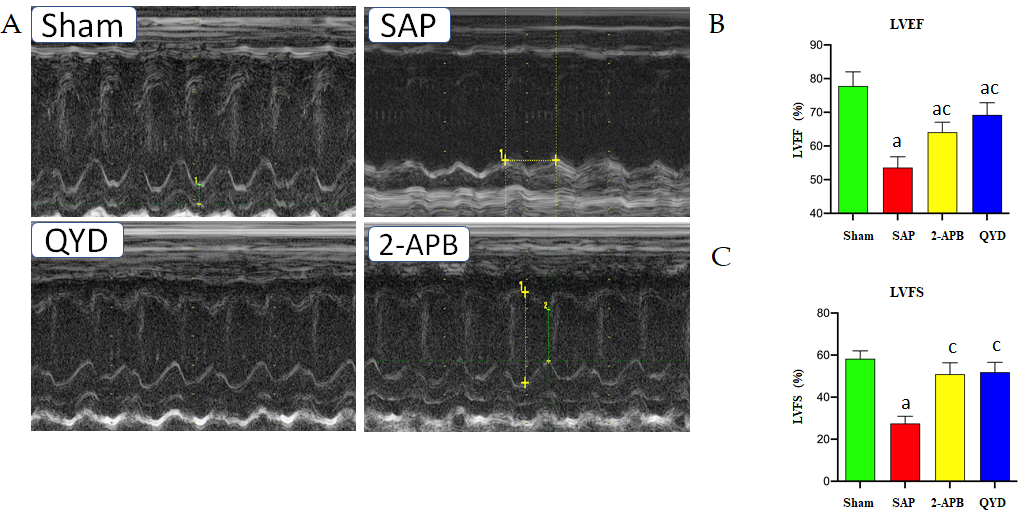 Figure 1 Qingyi decoction impairs cardiac dysfunction in a rat model of severe acute pancreatitis. Echocardiography was used to assess cardiac function. A: Representative M-mode images; B: Left ventricular ejection fraction; C: Left ventricular fractional shortening. Results in panel B and C are expressed as the mean ± SE (n = 10 for each group). aP ≤ 0.05, sham group vs the indicated group; cP ≤ 0.05, severe acute pancreatitis group vs the indicated group. SAP: Severe acute pancreatitis; QYD: Qingyi decoction; 2-APB: 2-Aminoethyl diphenylborinate; LVEF: Left ventricular ejection fraction; LVFS: Left ventricular fractional shortening.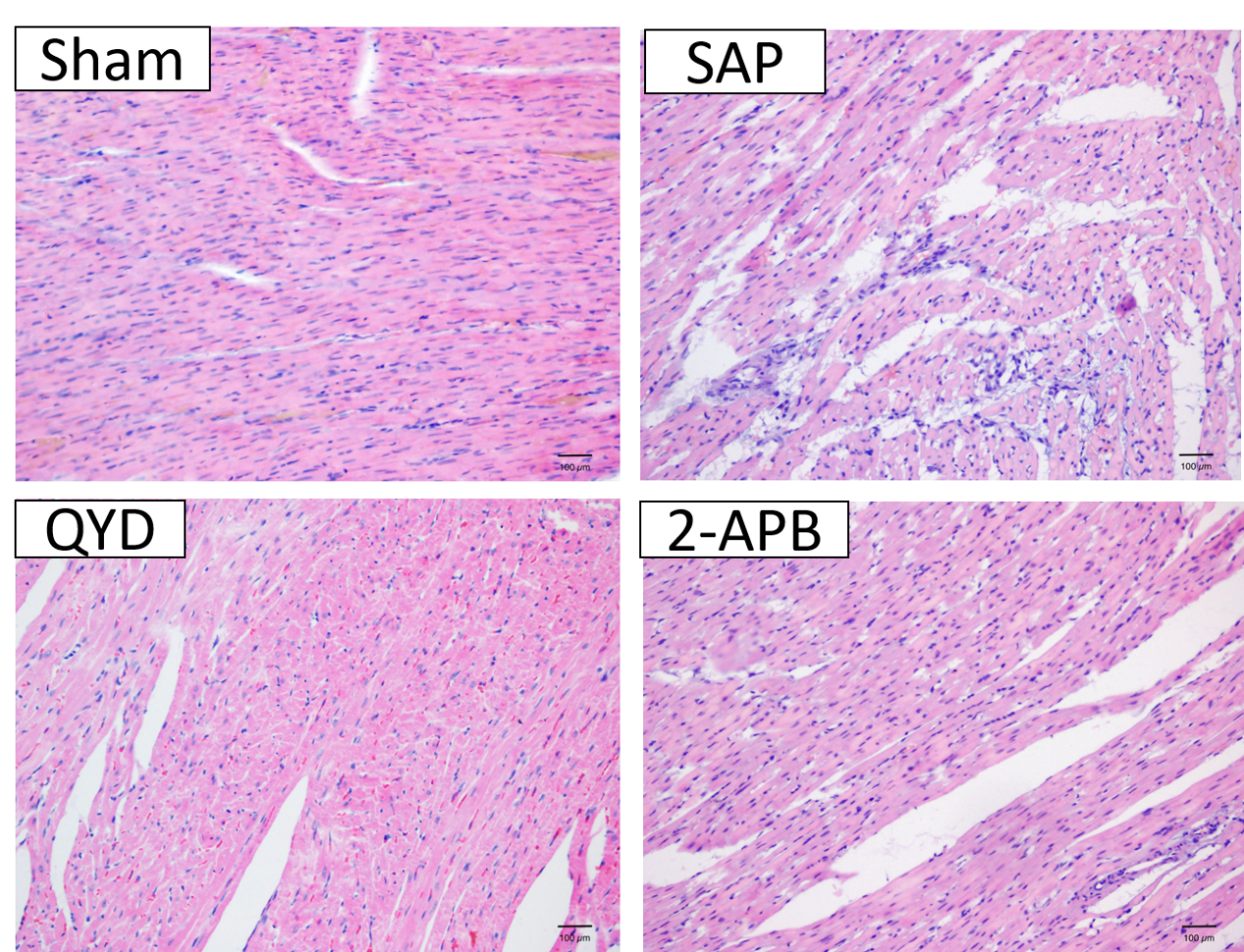 Figure 2 Hematoxylin and eosin staining of left ventricular myocardial tissues suggests that Qingyi decoction attenuates myocardial injury. Representative images of hematoxylin and eosin staining of tissue sections from the Sham, severe acute pancreatitis, 2-aminoethyl diphenylborinate, and Qingyi decoction groups (magnification, 40×). SAP: Severe acute pancreatitis; QYD: Qingyi decoction; 2-APB: 2-Aminoethyl diphenylborinate.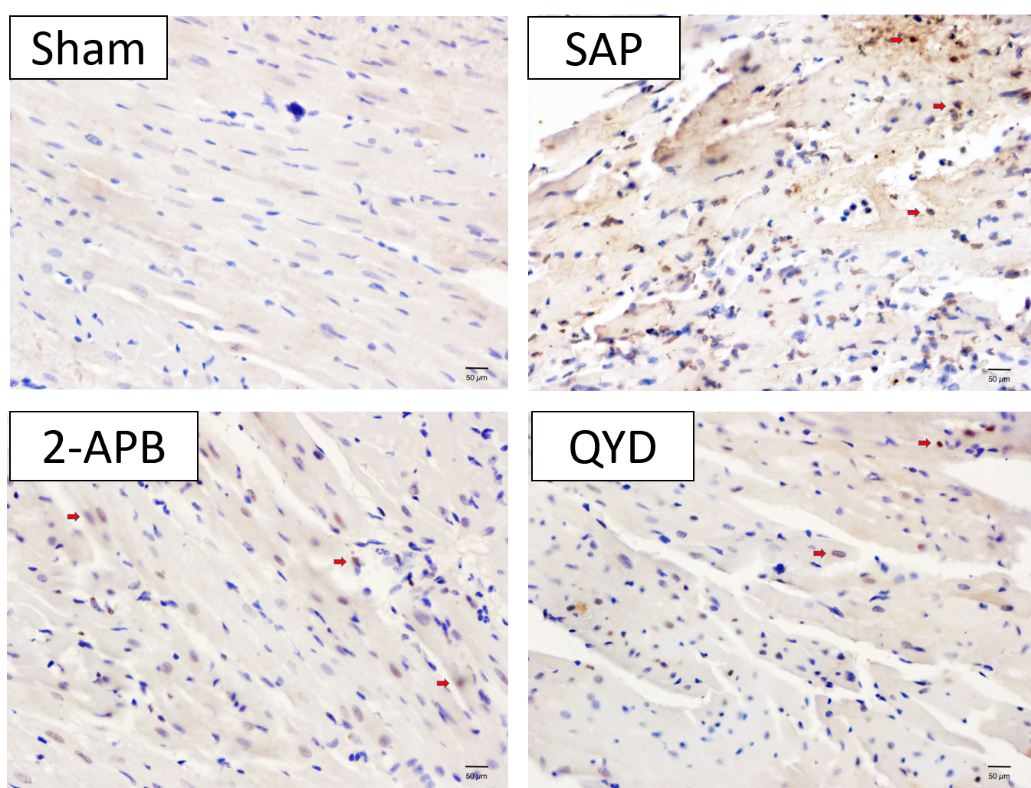 Figure 3 Apoptosis analysis of myocardial cells in the Sham, severe acute pancreatitis, 2-aminoethyl diphenylborinate, and Qingyi decoction groups, as determined by TUNEL assay (magnification, 40×). Representative TUNEL assay results are shown; apoptotic cells are stained brown/yellow (red arrows) and non-apoptotic cells are stained blue. SAP: Severe acute pancreatitis; QYD: Qingyi decoction; 2-APB: 2-Aminoethyl diphenylborinate.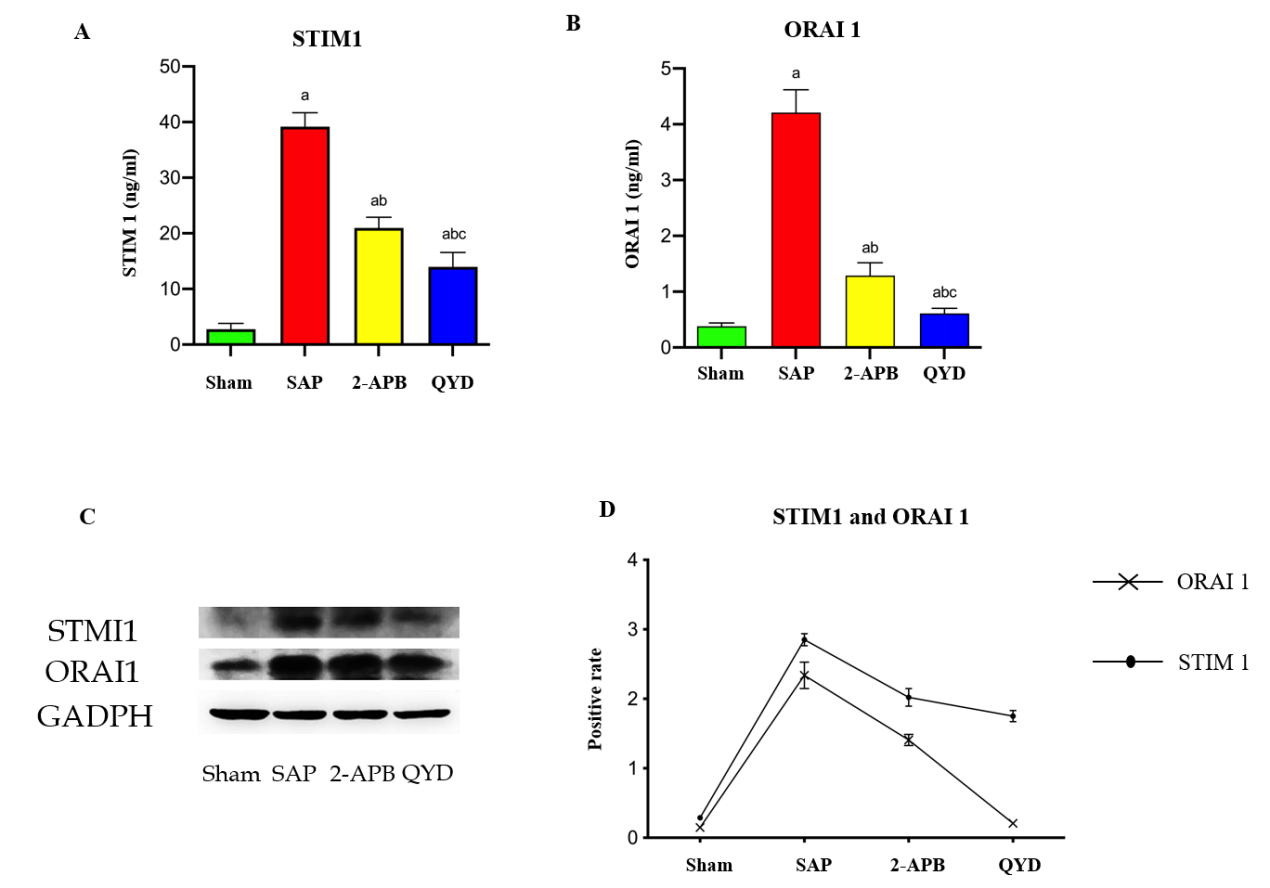 Figure 4 Effect of Qingyi decoction on STMI1 and Orai1 expression in myocardial tissues following severe acute pancreatitis. A: Quantitative RT-PCR analysis of STMI1; B: Quantitative RT-PCR analysis of Orai1; C: Western blot representative image; D: Quantification relative to GAPDH. Values are expressed as the mean ± SE (n = 10 for each group). ashows significant difference (P ≤ 0.05) between sham group and the indicated group; bshows significant difference (P ≤ 0.05) between severe acute pancreatitis group and the indicated group; cshows significant difference (P ≤ 0.05) between 2-aminoethyl diphenylborinate group and the indicated group. SAP: Severe acute pancreatitis; QYD: Qingyi decoction; 2-APB: 2-Aminoethyl diphenylborinate; STIM1: Stromal interaction molecule 1; ORAI1: Calcium release-activated calcium channel protein 1.Table 1 List of predesigned primersTable 2 Morbidity and mortality rates 24 h after severe acute pancreatitis inductionSAP: Severe acute pancreatitis; QYD: Qingyi decoction; 2-APB: 2-Aminoethyl diphenylborinate.Table 3 Effect of Qingyi decoction treatment on serum cytokine levelsData are expressed as mean ± SE; P < 0.05. SAP: Severe acute pancreatitis; QYD: Qingyi decoction; AMY: Amyloid β; TNF-α: Tumor necrosis factor alpha; 2-APB: 2-Aminoethyl diphenylborinate.Table 4 Apoptotic index among the different groupsResults are expressed as mean ± SD; P < 0.05. SAP: Severe acute pancreatitis; QYD: Qingyi decoction; 2-APB: 2-Aminoethyl diphenylborinate.NoPrimerSequence1GAPDH-F5’-TGTGTCCGTCGTGGATCTGA-3’2GAPDH-R5’-TTGCTGTTGAAGTCGCAGGAG-33STIM1-F5’-TCCACCTGGAGAAGAAGCTG-34STIM1-R5’-CCTCAGGAGCATACCAGGAG-3’5Orai1-SOCE-F5’-CGCCCTCATGATCAGTACCT-3’6Orai1-SOCE-R5’-AGAACTTCACCCAGCAGAGC-3GroupNumberMorbidity%Mortality%P valueSham100000-SAP1010100440< 0.0001 (Sham vs SAP)QYD10101001100.0047 (SAP vs QYD)2-APB1010100110NS (QYD vs 2-APBSAP)GroupCase (n)IL-1βIL-6IL-8IL-12AMYTNF-αSham1009.2 ± 1.861.7 ± 4.0109.8 ± 6.0062 ± 6.0076 ± 3.0121 ± 4.0SAP1017.3 ± 2.293.0 ± 5.0116.8 ± 4.0099 ± 5.0154 ± 6.0354 ± 6.02-APB1011.0 ± 0976.0 ± 8.0128.0 ± 9.0076 ± 7.0102 ± 2.0163 ± 9.0QYD1011.9 ± 1.769.0 ± 6.0132.0 ± 2.0073 ± 4.0114 ± 4.0161 ± 7.0GroupCases (n)Apoptotic %p valueSham101.5 ± 0.3-SAP638.8 ± 2.7< 0.0001 (Sham vs SAP)2-APB915.4 ± 1.9< 0.0001 (SAP vs 2-APB)QYD913.7 ± 1.4< 0.0001 (SAP vs QYD)